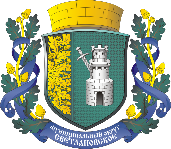 ВНУТРИГОРОДСКОЕ МУНИЦИПАЛЬНОЕ ОБРАЗОВАНИЕ ГОРОДА ФЕДЕРАЛЬНОГО ЗНАЧЕНИЯ САНКТ-ПЕТЕРБУРГА МУНИЦИПАЛЬНЫЙ ОКРУГ СВЕТЛАНОВСКОЕГЛАВА МУНИЦИПАЛЬНОГО ОБРАЗОВАНИЯПОСТАНОВЛЕНИЕ10.05.2023                                                                                                              № 11Об утвержденииПорядка проведениярегионального дняприема гражданВ целях реализации Закона Санкт-Петербурга от 28.03.2018 № 177-38 «О дополнительных гарантиях права граждан Российской Федерации на обращение в органы государственной власти Санкт-Петербурга и органы местного самоуправления внутригородских муниципальных образований Санкт-Петербурга», на основании пункта 5 статьи 22, статьи 28 Устава муниципального образования СветлановскоеПОСТАНОВЛЯЮ:1. Утвердить Порядок проведения регионального дня приема граждан Главой муниципального образования, исполняющим полномочия председателя Муниципального Совета муниципального образования Светлановское, согласно приложению к настоящему постановлению.2. Опубликовать настоящее постановление в специальном выпуске информационно-публицистического журнала «События и Размышления» и разместить на официальном сайте муниципального образования Светлановское.3. С момента вступления в силу настоящего постановления считать утратившим силу Постановление Главы муниципального образования Светлановское от 10.04.2019 № 03 «Об утверждении порядка проведения регионального дня приема граждан Российской Федерации Муниципальным Советом внутригородского муниципального образования Санкт-Петербурга муниципальный округ Светлановское».4. Настоящее постановление вступает в силу после его официального опубликования.5. Контроль исполнения настоящего постановления оставляю за собой.Глава муниципального образования                                                    С.В. ШтуковПриложениек ПостановлениюГлавы МО Светлановскоеот 04.05.2023 № 10Порядокпроведения регионального дня приема граждан Главой муниципального образования, исполняющим полномочия председателя Муниципального Совета муниципального образования Светлановское1. Ежегодно в третий понедельник мая Глава муниципального образования, исполняющий полномочия председателя Муниципального Совета муниципального образования Светлановское (далее – Глава муниципального образования), проводит личный прием граждан по адресу: Санкт-Петербург, пр. Тореза, д. 35, корп. 2, помещение Муниципального Совета; время приема: с 12 часов 00 минут до 20 часов 00 минут. В случае отсутствия Главы муниципального образования прием проводится лицом, исполняющим его полномочия и (или) уполномоченными ими на это лицами.2. Информация о проведении регионального дня приема граждан не позднее, чем за 3 рабочих дня до проведения регионального дня приема граждан размещается на официальном сайте муниципального образования Светлановское в информационно-телекоммуникационной сети «Интернет», а также на информационных стендах в помещениях, занимаемых органами местного самоуправления муниципального образования Светлановское.3. Личный прием граждан проводится в порядке живой очереди в установленное настоящим Порядком время при предоставлении документа, удостоверяющего личность гражданина.4. Для реализации права на личный прием в первоочередном порядке гражданин предъявляет документ, подтверждающий право на личный прием в первоочередном порядке.Перечень категорий граждан, имеющих право на личный прием в первоочередном порядке, определяется в соответствии с федеральными законами, законом Санкт-Петербурга от 28.03.2018 № 177-38 «О дополнительных гарантиях права граждан Российской Федерации на обращение в органы государственной власти Санкт-Петербурга и органы местного самоуправления внутригородских муниципальных образований Санкт-Петербурга», иными законами Санкт-Петербурга, муниципальными правовыми актами.Указанный перечень размещается на официальном сайте муниципального образования Светлановское, а также на информационных стендах в помещениях, занимаемых органами местного самоуправления муниципального образования Светлановское, в которых проводится личный прием граждан.В случае если право на личный прием в первоочередном порядке в соответствии с настоящим пунктом одновременно имеют два и более гражданина, прием указанных граждан проводится в порядке их явки на личный прием.5. Для реализации гражданами с ограниченными физическими возможностями права на личный прием Главой муниципального образования, лицом, исполняющим его полномочия и (или) уполномоченными ими на это лицами, личный прием граждан проводится на первом этаже здания в одном из помещений, занимаемых органами местного самоуправления муниципального образования Светлановское.6. Содержание устного обращения заносится в карточку личного приема гражданина. В случае, если изложенные в устном обращении факты и обстоятельства являются очевидными и не требуют дополнительной проверки, ответ на обращение с согласия гражданина может быть дан устно в ходе личного приема, о чем делается запись в карточке личного приема гражданина. В остальных случаях дается письменный ответ по существу поставленных в обращении вопросов.7. Письменное обращение, принятое в ходе личного приема, подлежит регистрации и рассмотрению в порядке, установленном Федеральным законом от 02.05.2006 № 59-ФЗ «О порядке рассмотрения обращений граждан Российской Федерации».8. В случае если в обращении содержатся вопросы, решение которых не входит в компетенцию Главы муниципального образования и (или) Муниципального Совета муниципального образования Светлановское, гражданину дается разъяснение, куда и в каком порядке ему следует обратиться.9. В случае технической возможности оборудования помещений, в которых проводится личный прием граждан, автоматизированными рабочими местами со специальным программным обеспечением по проведению личного приема граждан в режиме видео-конференц-связи, видеосвязи, аудиосвязи или иных видов связи, по вопросам, не относящимся к компетенции Главы муниципального образования и (или) Муниципального Совета муниципального образования Светлановское, с согласия гражданина обеспечивается обращение в режиме видео-конференц-связи, видеосвязи, аудиосвязи или иных видов связи к уполномоченным лицам органов государственной власти, органов местного самоуправления Санкт-Петербурга, в компетенцию которых входит решение поставленных в устных обращениях вопросов.10. В ходе личного приема гражданину может быть отказано в дальнейшем рассмотрении обращения, если ему ранее был дан ответ по существу поставленных в обращении вопросов.